BAB I PENDAHULUAN  Latar BelakangWarong kopi(warkop) atau cafe sekarang sudah sangat menjamur di kota- kota besar sampai kota kecil bahkan didesa sekarang juga ada, sering berkembangnya cafe menjadi tempat yang sering dicari untuk berkumpul atau bermain game bersama teman. Semakin menjamurnya usaha cafe, membuat pengelola cafe harus memutar otak untuk membuat perhatian konsumen agar tertarik berkunjung.Victorius adalah sebuah cafe yang berada di Jl. Kemakmuran No. 81 Rt. 06 Rw.03 Ds. Kedungmaling Kec. Sooko Kab.Mojokerto. Cafe ini menyediakan makanan dan minum dengan harga yang terjangkau.Cafe Victorius  masih belum memiliki aplikasi sistem informasi. Dengan memiliki sebuah aplikasi, Cafe akan mudah untuk melayani transaksi dan mengelola. Seperti melayani transaksi pemesanan, mengelolala jadwal shift, mengelola laporan keuangan.Pada cafe Victorius proses melayani pemesananan kurang efisien karna  masih manual mengunakan kalkulator akan memakan waktu lama dalam menghitung pembayaran sehinga memperlama proses pembayaran, Mengelola laporan penjualan masih mengunakan      kertas sehinga membutuhkan waktu lama untuk mendata dan ada kemungkinan bisa salah dalam mendata laporan keuangan.Menurut penelitian terdahulu (Yahya Dwi Wijaya, Muna Wardah Astuti, 2017)Perancangan suatu media sistem informasi berbasis web mengenai suatu objek dapat digunakan untuk memperkenalkan dan mempublikasikan objek tertentu tersebut kepada masyarakat maupun hanya sebagai pemermudah suatu pekerjaan.Sedangkan penelitian terdahulu oleh (Gita Oktaviani, 2019) Sistem informasi adalah suatu sistem dalam suatu organisasi yang mempertemukan kebutuhan pengolahan transaksi harian yang mendukung fungsi operasi organisasi yang bersifat manajerial dengan kegiatan strategi dari suatu organisasi untuk dapat menyediakan kepada pihak luar tertentu dengan informasi yang diperlukan untuk pengambilan keputusan.Dan menurut penelitian terdahulu yang dilakukan oleh (Abdul Kadir, 2014) Peranan sistem informasi dalam suatu organisasi tidak diragukan lagi. Dukungannya dapat membuat sebuah perusahaan memiliki keunggulan kompetitif, yang berarti bahwa suatu perusahaan dapat bersaing dengan perusahaan lain dengan mempergunakan sistem informasi.Setelah mengetahui berbagai masalah yang dihadapi perusahaan maka dengan itu dibuatlah “SISTEM INFORMASI PENGELOLAAN KASIR PADA CAFE VICTORIUS BERBASIS WEB GUNA MEMPERMUDAH PELAPORAN PENJUALAN” dengan dibuatkan sistem dihrapkan bisa mempermudah cafe dalam mengelola berbagai data transaksi pemesanan, pengelolaan stok yang berisi nama menu,harga modal, harga jual,stock harian, dan tangal untuk penjualan stock hari ini , pelaporan penjualan hanya terdapat beberapa fitur yaitu laporan penjualan, pendapatan, pengembalian, stock. Rumusan MasalahBagamana cara untuk membuat sebuah sistem informasi pengelolaan kasir pada Cafe Victorius berbasis web guna mempermudah transaksi pemesanan dan pelaporan penjualan ?.  Tujuan PenelitianAdapun tujuan penelitian adalah membuat aplikasi sistem informasi pengelolaan kasir pada Cafe Victorius berbasis web guna mempermudah pelaporan penjualan bagi cafe victorius dengan mengunakan sebuah web dengan bahasa pemograman PHP dan Untuk mempermudah para karyawan dalam memanejemen di Victorius Café dalam hal efesiensi waktu, mempermudah transaksi penjualan dan pembayaran, membuat laporan penjualan. Batasan MasalahSistem ini berbasis website dengan bahasa pemrograman php  dan dbms  mysql.Ruang lingkup penelitian yang akan dilakukan adalah transaksi pemesanan, pengelolaan stok yang berisi nama menu,harga modal, harga jual,stock harian, dan tangal untuk penjualan stock hari ini , pelaporan penjualan hanya terdapat beberapa fitur yaitu laporan penjualan, pendapatan, pengembalian, stock.Pengguna sistem ini adalah pemilik, admin, kasir. Manfaat PenelitianBerdasarkan manfaat yang diharapkan memiliki  Manfaat   langsung atau tidak langsung. Manfaat ini adalah: A. Bagi Cafe	Dengan perancangan dari Sitem Informasi ini diharapkan dapat mempermudah kinerja karyawan dalam melayani pembeli serta mempermudah pemilik dalam melihat laporan keuagan. mempermudah kasir melakukan transaksi secara efisien.B. Bagi penulisDapat memberikan wawasan baru tentang permasalahan yang di teliti, sehingga mampu menjelaskan gambaran baik secara umum maupun secara terperinci. Metodologi PenelitianTempat Dan Waktu PenelitianTempat dilakukan disebuah cafe Victorius  yang berada di Jl. Kemakmuran No. 81 Rt. 06 Rw.03 Ds. Kedungmaling Kec. Sooko Kab.Mojokerto.Waktu penelitian dimulai pada ;Tabel 1.1 Waktu penelitianBahan Dan Alat PenelitianAlat dan bahan  yang dibutuhkan adalah sebagai berikut:A. Bahan Bahan yang dipakai untuk penelitian adalah hasil observasi dan  wawancara berupa form harga menu, form aturan cafe, form jadwal shit. Dengan mengamati sumber tempat penjualan serta bertanya- tanya langsung dengan pihak bersangkutan.B. Alat Alat yang dipakai adalah :	A. Perangkat Keras		- Laptop 		- Prosesor :Intel®Core™ i7		- RAM : 8GB		- Memory : 1TB + 128gb	B. Perangkat Lunak		- Teks Editor : Visual StudioCode, Microsof  Word 2016		- Penjelajah Situs : Google Chrome, Microsoft Edge		- Bahasa Pemrogram : PHP		- Framework : CodeIgniter (CI)		- Web Server Lokal : XAMPP  - Apliakasi : power design 6, SAP.PowerDesigner.v16.6 Alur penelitianMetodologi penelitian bertujuan untuk menyelesaikan masalah yang adasecara terstruktur.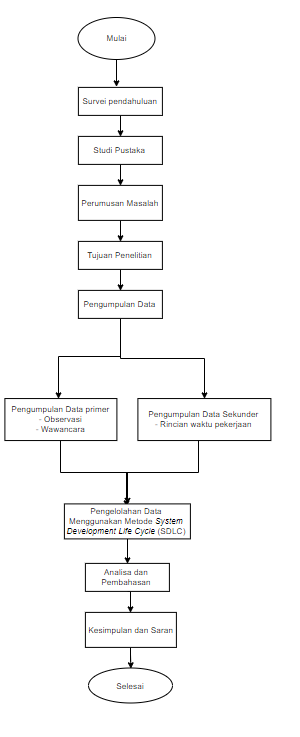 Gambar 1.2 Alur penelitianPengumpulan DataDalam mengumpulkan data penulis melakukan dengan mengunakan metode sebagai berikut:1. Metode Obsevasi Dalam metode ini, penulis menganalisis dan mengumpulkan informasi secara langsung tentang masalah yang ada dengan  mengamati sumber usaha untuk mendapatkan kondisi saat ini.2. Metode Wawancara Metode ini untuk memberikan informasi untuk mendukung pembuatan laporan, bertanya langsung kepada pemangku kepentingan dan untuk membuat  informasi tentang masalah yang akan dikumpulkan sehingga dapat memperoleh informasi tersebut.3. Metode Studi Pustaka Selain  observasi dan wawancara,  juga melakukan penelusuran literatur, termasuk cara mencari dan mengumpulkan informasi dari berbagai website, majalah, dan artikel tentang konsep yang akan dibuat.Analisa DataBerdasarkan informasi yang sudah dikumpulkan penulis melakukan analisa mengunakan metode sebab akibat.Prosedur PenelitianProrose yang akan digunakan metodologi System Development Life Cycle (SDLC) dengan tahapan sebagai berikut:Tahap PerencanaanPeneliti akan mengunakan observasi dan wawancara tehadap pemilik dan pegawai  agar  mendapatkan sebuah ide untuk perencanaan  membuat sistem pada perusahaan.Tahap AnalisisPeneliti melakukan analisis terhadap kendala yang dialami perusahaan serta pegawai mengunakan metode observasi dan wawancara.Tahap DesainPengembangan system dilakukan dengan cara mengecek hasil anlasis.Kemudian penulis membuat sebuah desain untuk membagun sebuah aplikasi.Tahap ImplementsiPada tahap ini penulis membuat aplikasi berdasarkan desain yang dibuat. Pengembangan aplikasi ini akan berjalan dari awal hingga siap menjalankan aplikasi. Dari fungsi yang dibutuhkan hingga tampilan.  Metodologi Penelitian	Laporan proposal TA terdapat 5 bab, antara lain :    BAB I : PENDAHULUANPenjelasan suatu latar belakang, rumusan masalah, tujuan penelitian, batasan masalah, manfaat penelitian , metodologi penelitian.BAB II : LANDASAN TEORIMenjelaskan mengenai teori  dasar serta kajian penelitian.BAB III : ANALISA DAN PERANCANGANMenjelaskan tentang perancangan perangkat lunak sistem yang dibuat yang mencakup analisa dan perancangan.BAB IV : IMPLEMENTASI DAN PEMBAHASAN Memaparkan dan menganalisa permasalahan , usulan pemecahan masalah, desain dan hasilnya.  BAB V : PENUTUP Menjelaskan mengenai Diskusikan temuan akhir  dan rekomendasi berdasarkan pengalaman  lapangan untuk lebih meningkatkan metode pengujian..TahapanBulan IBulan IBulan IBulan IBulan IIBulan IIBulan IIBulan IIBulan IIIBulan IIIBulan IIIBulan IIIBulan IVBulan IVBulan IVBulan IVBulan VBulan VBulan VBulan VBulan VIBulan VIBulan VIBulan VIBulan VITahapan123412341234123412341234PerencanaanAnalisaDesain Implementasi 